CAMARA MUNICIPAL DE SANTA BRANCA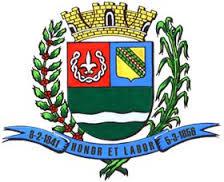 SECRETARIA DE FINANÇAS - CNPJ.01.958.948/0001-17PCA AJUDANTE BRAGA 108 CENTRO SANTA BRANCAData: 13/12/2017 13:32:01Transparência de Gestão Fiscal - LC 131 de 27 de maio 2009	Sistema CECAM (Página: 1 / 3)Empenho	Processo	CPF/CNPJ	Fornecedor	Descrição	Mod. Lic.	Licitação	Valor Empenhado	Valor Liquidado	Valor PagoMovimentação do dia 11 de Dezembro de 201701.00.00 - PODER LEGISLATIVO01.01.00 - CAMARA MUNICIPAL01.01.00 - CAMARA MUNICIPAL01.01.00.01.000 - Legislativa01.01.00.01.31 - Ação Legislativa01.01.00.01.31.0001 - MANUTENÇÃO DA CAMARA01.01.00.01.31.0001.2001 - MANUTENÇÃO DA CAMARA01.01.00.01.31.0001.2001.33903001 - COMBUSTÍVEIS E LUBRIFICANTES AUTOMOTIVOS01.01.00.01.31.0001.2001.33903001.0111000 - GERALGALOSINA COMUM ABASTECIMENTO CARROS CAMARA REF MES NOVEMBRO 2017, GALOSINA COMUM ABASTECIMENTO CARROS CAMARA REF MES NOVEMBRO 201701.01.00.01.31.0001.2001.33903016 - MATERIAL DE EXPEDIENTE01.01.00.01.31.0001.2001.33903016.0111000 - GERAL01.01.00.01.31.0001.2001.33903026 - MATERIAL ELÉTRICO E ELETRÔNICO01.01.00.01.31.0001.2001.33903026.0111000 - GERAL, Carimbo tipo automatico 4911, Carimbo com Cabo de Madeira, Carim bo tipo TANQUE 50x40CLIPS P PAPEIS N 1 CAIXA COM 100, ENCADERNACAO, MARCA TEXTO AMAR ELO, CAIXA DE CORRESPONDECIA 3 ANDARES, TESOURA CABO EMBORRACHADO KAZ, PASTA L CRISTAL, CD-R MULTILASERFUNIL, FOSFORO PINHEIRO, LA DE ACO BOMBRIL, BOM AR 360ML, LUSTRA MOVEIS POLIFLOR 200ML, SABAO BARRA YPE, LIMP VEJA 500ML, LIMPA ALU MINIO 500ML, REMOVEDOR BUFALO LAV 1L390	0/0	002.910.078/0001-79	147 - APARECIDA K LEITE STA BCA ME	DISPENSA D	/0	0,00	0,00	666,95CAMARA MUNICIPAL DE SANTA BRANCA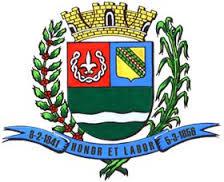 SECRETARIA DE FINANÇAS - CNPJ.01.958.948/0001-17PCA AJUDANTE BRAGA 108 CENTRO SANTA BRANCAData: 13/12/2017 13:32:01Transparência de Gestão Fiscal - LC 131 de 27 de maio 2009	Sistema CECAM (Página: 2 / 3)Empenho	Processo	CPF/CNPJ	Fornecedor	Descrição	Mod. Lic.	Licitação	Valor Empenhado	Valor Liquidado	Valor Pago398	0/0	003.157.140/0001-66	460 - UNIWATTS COMERCIO DE MAT. ELETRICO01.01.00.01.31.0001.2001.33903606 - SERVIÇOS TÉCNICOS PROFISSIONAIS01.01.00.01.31.0001.2001.33903606.0111000 - GERAL396	0/0	101.255.478-38	302 - MARCELO HENRIQUE DE SOUSA CAMPOS	, CERTIFICADO DE LICENCIAMENTO DE VEICULO POLO PLACA BFW	-4560 DA	DISPENSA D	/0	0,00	0,00	395,24CAMARA MUNICIPAL, COPIA AUTENTICADA DE DOCUMENTO DE PORTE ( 2 VIA)  DOVEICULO POLO PLACA BFW	-4560 DA CAMARA MUNICIPAL, HONORARIO REF OSSERVICOS PRESTADOS01.01.00.01.31.0001.2001.33903990 - SERVIÇOS DE PUBLICIDADE LEGAL01.01.00.01.31.0001.2001.33903990.0111000 - GERALMODALIDADES DE LICITAÇÃOCO-C - CONVITE / COMPRAS/SERVIÇOSCONC - CONCURSO PÚBLICOCO-O - CONVITE / OBRASCP-C - CONCORRÊNCIA PUBLICA / COMPRAS/SERVIÇOSCP-O - CONCORRÊNCIA PUBLICA / OBRASDISP - DISPENSAIN-G - INEXIGIBILIDADEIS-C - ISENTO DE LICITAÇÕES / COMPRAS/SERVIÇOSIS-O - ISENTO DE LICITAÇÕES / OBRASPR-E - PREGAO ELETRÔNICOPR-G - PREGAO PRESENCIALTP-C - TOMADA DE PREÇOS / COMPRAS/SERVIÇOSTP-O - TOMADA DE PREÇOS / OBRASCAMARA MUNICIPAL DE SANTA BRANCA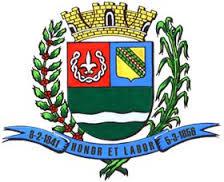 SECRETARIA DE FINANÇAS - CNPJ.01.958.948/0001-17PCA AJUDANTE BRAGA 108 CENTRO SANTA BRANCAData: 13/12/2017 13:32:01Transparência de Gestão Fiscal - LC 131 de 27 de maio 2009	Sistema CECAM (Página: 3 / 3)Empenho	Processo	CPF/CNPJ	Fornecedor	Descrição	Mod. Lic.	Licitação	Valor Empenhado	Valor Liquidado	Valor PagoSANTA BRANCA, 11 de Dezembro de 2017LUIS FERNANDO DA SILVA BARROSSP-325493/O-3CONTADOR LEGISLATIVO3910/0065.954.984/0001-95219- ARNALDO MICHELLETTI JUNIOR01.01.00.01.31.0001.2001.33903007 - GÊNEROS DE ALIMENTAÇÃO01.01.00.01.31.0001.2001.33903007 - GÊNEROS DE ALIMENTAÇÃO01.01.00.01.31.0001.2001.33903007 - GÊNEROS DE ALIMENTAÇÃO01.01.00.01.31.0001.2001.33903007 - GÊNEROS DE ALIMENTAÇÃO01.01.00.01.31.0001.2001.33903007 - GÊNEROS DE ALIMENTAÇÃO01.01.00.01.31.0001.2001.33903007.0111000 - GERAL01.01.00.01.31.0001.2001.33903007.0111000 - GERAL01.01.00.01.31.0001.2001.33903007.0111000 - GERAL3840/0006.069.396/0001-00245- ELIANA APA PEREIRA MAGALHAES -ME, LEITE L.V TIROL 1L, ACUCAR UNIAO 1KG, BISCOITO PANCO ROSQ COCO 500G,BISCOITO PARATI MARIA 740G, BISCOITO AGUA E SAL 400G, CHA LIN TEAHORTELA 10GR, CHA LIN TEA CIDREIRA 10GR, MARGARINA QUALY 500G, CAFEBRASILEIRO 500GDISPENSA D/00,000,00756,28DISPENSA D/00,000,00227,663730/0069.112.548/0001-20280- GILBERTO MARTON DA SILVA - ME3950/0005.130.809/0001-51172- MARIA MADALENA EVANGELISTA ME01.01.00.01.31.0001.2001.33903022 - MATERIAL DE LIMPEZA E PRODUTOS DE HIGIENIZAÇÃO01.01.00.01.31.0001.2001.33903022 - MATERIAL DE LIMPEZA E PRODUTOS DE HIGIENIZAÇÃO01.01.00.01.31.0001.2001.33903022 - MATERIAL DE LIMPEZA E PRODUTOS DE HIGIENIZAÇÃO01.01.00.01.31.0001.2001.33903022 - MATERIAL DE LIMPEZA E PRODUTOS DE HIGIENIZAÇÃO01.01.00.01.31.0001.2001.33903022 - MATERIAL DE LIMPEZA E PRODUTOS DE HIGIENIZAÇÃO01.01.00.01.31.0001.2001.33903022.0111000 - GERAL01.01.00.01.31.0001.2001.33903022.0111000 - GERAL01.01.00.01.31.0001.2001.33903022.0111000 - GERAL3850/0006.069.396/0001-00245- ELIANA APA PEREIRA MAGALHAES -MEDISPENSA D/00,000,00205,00DISPENSA D/00,000,00215,00DISPENSA D/00,000,00129,59, PLUGUE 02 POLOS PRETO RETANG MG PLDI-2 10A 180G, SISTEMA X BCOCOTOVELO 90 20x10 ENERBRAS, ABRACADEIRA PLAST 2,5X150 BCO, SISTEMACOTOVELO 90 20x10 ENERBRAS, ABRACADEIRA PLAST 2,5X150 BCO, SISTEMAXBCO CANALETA 10X10X2M COM FITA DUPLA FACE, SISTEMA X BCO CANALETABCO CANALETA 10X10X2M COM FITA DUPLA FACE, SISTEMA X BCO CANALETA20X10X2M COM FITA DUPLA FACE ENERBRAS, PLUGUE MODULAR RJ 45 8X820X10X2M COM FITA DUPLA FACE ENERBRAS, PLUGUE MODULAR RJ 45 8X8(REDE), FITA DUPLA FACE 19MMx2,0M VERDE FORTE 3M SCOTCH, CABO REDE(REDE), FITA DUPLA FACE 19MMx2,0M VERDE FORTE 3M SCOTCH, CABO REDEAZUL LAN INFORMATICA, LAMPADA LED 15W 6500K NORMATIZADO FOXLUX,AZUL LAN INFORMATICA, LAMPADA LED 15W 6500K NORMATIZADO FOXLUX,TERMINAL LATAO FEMEA 6.3X0,8 C/TRAVA, TERMINAL LATAO MACHO 6.3 FIOTERMINAL LATAO FEMEA 6.3X0,8 C/TRAVA, TERMINAL LATAO MACHO 6.3 FIO1,0A2,5MM, TERMINAL VERMELHO FEMEA 0,5/1,5MM PRE ISOL, PLACA SINAL1,0A2,5MM, TERMINAL VERMELHO FEMEA 0,5/1,5MM PRE ISOL, PLACA SINAL"SANITARIOS" 5X25 POLI, PILHA DURACELL AA ALCALINA C/2 PCS, COLA I  NST TEK"SANITARIOS" 5X25 POLI, PILHA DURACELL AA ALCALINA C/2 PCS, COLA I  NST TEK"SANITARIOS" 5X25 POLI, PILHA DURACELL AA ALCALINA C/2 PCS, COLA I  NST TEKBOND 793 20GRS, CABO HDMI TV 3,0M R&A, LAMPADA FLUOR COMP ESP 23WBOND 793 20GRS, CABO HDMI TV 3,0M R&A, LAMPADA FLUOR COMP ESP 23W220V WARM FLC, PILHA DURACELL AAA PALITO ALCALINA C/ 4 PCS, VASELI220V WARM FLC, PILHA DURACELL AAA PALITO ALCALINA C/ 4 PCS, VASELINA90GRSDISPENSA D/00,002.199,082.199,08, LAMPADA LED PAR38 16W BIV 2700K (FLC) PARA IMUMINAÇÃO EXTERNA DO, LAMPADA LED PAR38 16W BIV 2700K (FLC) PARA IMUMINAÇÃO EXTERNA DODISPENSA D/00,002.199,082.199,08PREDIO AJUDANTE BRAGA3940/0025.095.858/0001-08482- DONIZETE MARTINS DE SIQUEIRA01.01.00.01.31.0001.2001.33904601 - INDENIZAÇÃO AUXÍLIO ALIMENTAÇÃO01.01.00.01.31.0001.2001.33904601 - INDENIZAÇÃO AUXÍLIO ALIMENTAÇÃO01.01.00.01.31.0001.2001.33904601 - INDENIZAÇÃO AUXÍLIO ALIMENTAÇÃO01.01.00.01.31.0001.2001.33904601 - INDENIZAÇÃO AUXÍLIO ALIMENTAÇÃO01.01.00.01.31.0001.2001.33904601 - INDENIZAÇÃO AUXÍLIO ALIMENTAÇÃO01.01.00.01.31.0001.2001.33904601.0111000 - GERAL01.01.00.01.31.0001.2001.33904601.0111000 - GERAL01.01.00.01.31.0001.2001.33904601.0111000 - GERAL2890/0000.604.122/0001-97489- TRIVALE ADMINISTRAÇÃO LTDASUBTOTALTOTAL, DIGITALIZACAO DA PUPLICACAO EM JORNAL DA LEI ORGANICA DO MUNICIPIODISPENSA D/00,000,0060,00DE SANTA BRANCA, EMPENHO GLOBAL PARA PAGAMENTO DOS AUXILIO ALIMENTAÇÃO DOSCONVITE02/20170,000,003.656,50SERVIDORES DA CAMARA ATE DEZEMBRO DE 2017 CONFORME CONTRATO----------------------------------------------------------------------------------------------------------------------------------------------------------------------------------------------0,002.199,088.511,30----------------------------------------------------------------------------------------------------------0,002.199,088.511,30